Тема: Сообщающиеся сосудыКласс: 5 «в»                      Предмет: физика                             Количество часов: 1Цель изучении темы учащиеся овладеют способностью использовать приобретенные знания и умения в практической деятельности о сообщающихся сосудах на основе:Представления о сообщающихся сосудах;Понимания закона сообщающихся сосудов для однородных и неоднородных жидкостейУмения наблюдать и анализировать явление, делать выводы, выделять главное.Планируемые результаты освоения темыЛичностные: осознанно относиться к обучению, проявлять интересМетапредметные уменияПознавательные: устанавливать причинно – следственные связи, строить рассуждения, выводы, доказательство.Регулятивные: адекватно оценивать свою деятельность, устанавливать последовательность действий по выполнению задания.Коммуникативные: слушать и слышать собеседника, работать в паре и группе, корректно взаимодействовать с другими людьми.Предметные: уметь формулировать гипотезы, конструировать, проводить эксперименты, оценивать полученные результаты; безопасно и эффективно использовать лабораторное оборудование, проводить точные измерения и адекватно оценивать полученные результаты; применять знания о физических основах при объяснении действия сообщающихся сосудов.Организация образовательного пространстваМежпредметные связи: география, математика.Ресурсы: мультимедийный проектор, компьютер, учебник по физике и химии для 5 – 6 класса А.Е. Гуревич, рабочая тетрадь по физике и химии для 5 класса А.Е. Гуревич, М.В. Краснов, Л.А. Нотов, лабораторное оборудование:Форма работы школьников: индивидуальная, в группахУчебные заданияI этап. Самоопределение к деятельностиСитуативное задание: Не зальёт ли лодку и не потонет ли она, если спустить её в воду?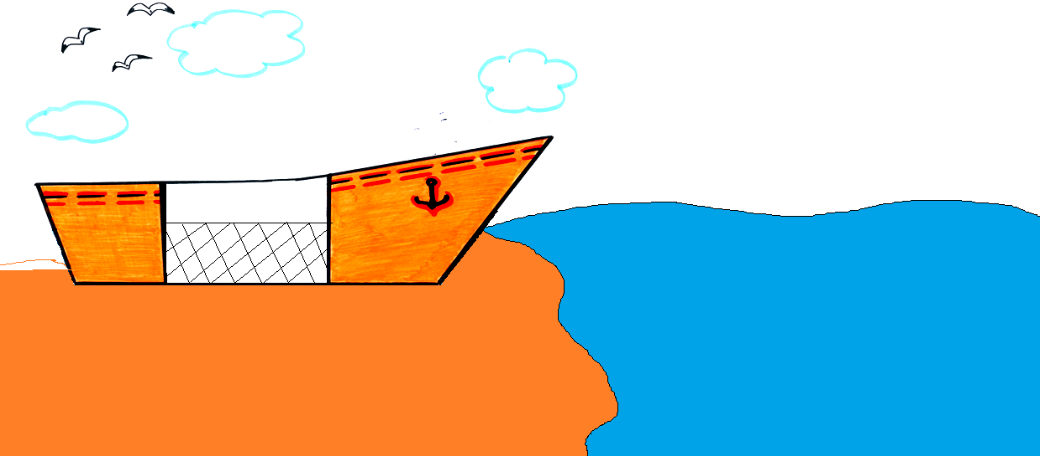 II этап. Учебно – познавательная деятельностьУчебные задания на «знание» (З), на «понимание» (П), на «умение» (У)Содержание темы осваивается школьниками на основе в соответствии с данной структурой:Задание 1 (З) (индивидуальная, фронтальный опрос) Установите соответствие между физическими величинами и единицей измерения.             ФИЗИЧЕСКАЯ ВЕЛИЧИНА                            ЕДИНИЦА ИЗМЕРЕНИЯ                             А) p                                                                      1) Н                             Б) h                                                                       2) м/с                             В) ρ                                                                       3) Па                                                                                                           4)  кг/м3                                                                                                           5)  м2                                                                                                           6)  мЗадание 2 (П) (групповая, взаимопроверка) Исследование уровней однородной жидкости в сообщающихся сосудахЗадание 3 (П) (групповая, взаимопроверка) Исследование уровней неоднородной жидкости в сообщающихся сосудахЗадание 4 (У) (индивидуальная, фронтальный опрос) Сделайте вывод по поведению жидкости в сообщающихся сосудахIII этап. Интеллектуально – преобразовательная деятельностьЗадание А (информативный уровень) Не зальёт ли лодку и не потонет ли она, если спустить её в воду?План:1. Воспользуйтесь знанием закона о сообщающихся сосудах2. опыт 1: Исследование однородной жидкости в сообщающихся сосудахЗадание Б (импровизационный уровень) Не зальёт ли лодку и не потонет ли она, если спустить её в воду?Памятка: сосуд, однородная жидкостьЗадание В (Эвристический уровень) Не зальёт ли лодку и не потонет ли она, если спустить её в воду?IV этап. Рефлексивная деятельностьЗадание 1 (самоанализ) Закончите предложения: Для меня было важно (полезно) изучить данную тему, потому, что _______________________________________________________________________ Задание 2 (самооценка) Допишите предложения: 1. Я доволен(а)_________ (вполне, средне, не доволен(а), . . .) выполнением экспериментальных заданий _______________________________________________________________________ 2. Я оцениваю свою работу по теме на _______________ (отлично, хорошо, удовлетворительно), потому, что ___________________________________________ Рефлексивная деятельностьФ.И. _____________________________________Задание 1 (самоанализ) Закончите предложения: Для меня было важно (полезно) изучить данную тему, потому, что _______________________________________________________________________ Задание 2 (самооценка) Допишите предложения: 1. Я доволен(а)_________ (вполне, средне, не доволен(а), . . .) выполнением экспериментальных заданий _______________________________________________________________________ 2. Я оцениваю свою работу по теме на _______________ (отлично, хорошо, удовлетворительно), потому, что ___________________________________________ Рефлексивная деятельностьФ.И. _____________________________________Задание 1 (самоанализ) Закончите предложения: Для меня было важно (полезно) изучить данную тему, потому, что _______________________________________________________________________ Задание 2 (самооценка) Допишите предложения: 1. Я доволен(а)_________ (вполне, средне, не доволен(а), . . .) выполнением экспериментальных заданий _______________________________________________________________________ 2. Я оцениваю свою работу по теме на _______________ (отлично, хорошо, удовлетворительно), потому, что ___________________________________________ Рефлексивная деятельностьФ.И. _____________________________________Задание 1 (самоанализ) Закончите предложения: Для меня было важно (полезно) изучить данную тему, потому, что _______________________________________________________________________ Задание 2 (самооценка) Допишите предложения: 1. Я доволен(а)_________ (вполне, средне, не доволен(а), . . .) выполнением экспериментальных заданий _______________________________________________________________________ 2. Я оцениваю свою работу по теме на _______________ (отлично, хорошо, удовлетворительно), потому, что ___________________________________________ Не зальёт ли лодку и не потонет ли она, если спустить её в воду?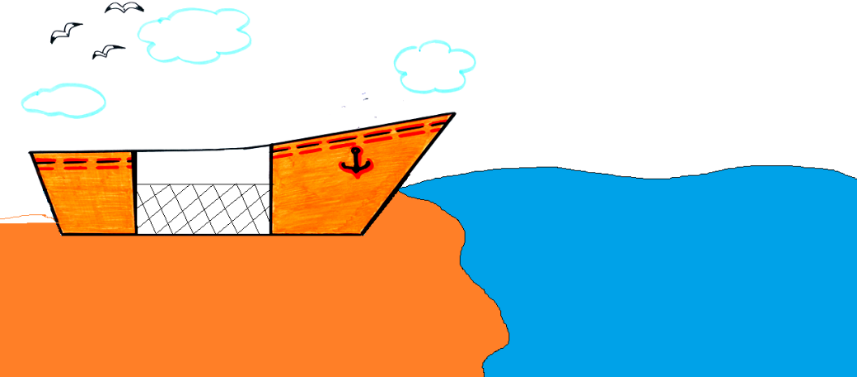 План:1. Воспользуйтесь знанием закона о сообщающихся сосудах2. опыт 1: Исследование однородной жидкости в сообщающихся сосудахНе зальёт ли лодку и не потонет ли она, если спустить её в воду?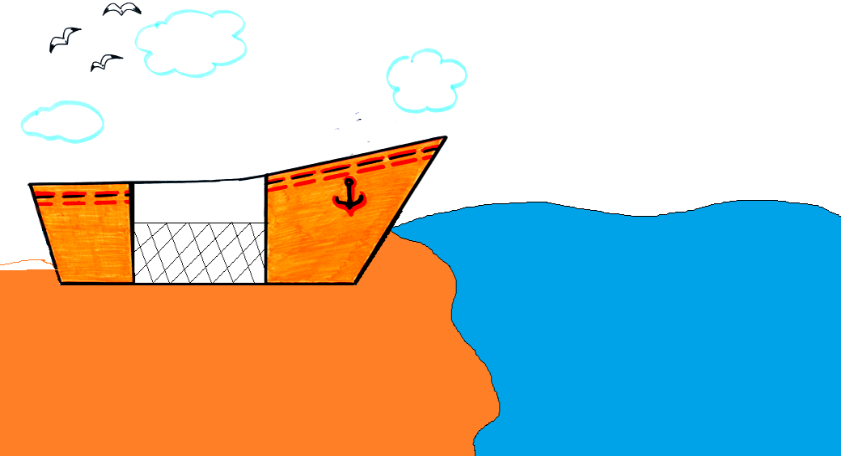 Памятка: сосуд, однородная жидкостьНе зальёт ли лодку и не потонет ли она, если спустить её в воду?План:1. Воспользуйтесь знанием закона о сообщающихся сосудах2. опыт 1: Исследование однородной жидкости в сообщающихся сосудахНе зальёт ли лодку и не потонет ли она, если спустить её в воду?Памятка: сосуд, однородная жидкостьАБВПлан исследованияИсследование поведения жидкостей в сообщающихся сосудахПлан исследованияИсследование поведения жидкостей в сообщающихся сосудахОпыт 1Оборудование: сосуды, трубка, подкрашенная водаИсследование однородной жидкости в сообщающихся сосудах1. Соберите из перечисленных оборудований сообщающиеся сосуды1. Используя шприц налейте воду в один из сосудов одинакового сечения. Начертите уровни жидкости на рисунке2. Осторожно наклоните сосуд одинакового сечения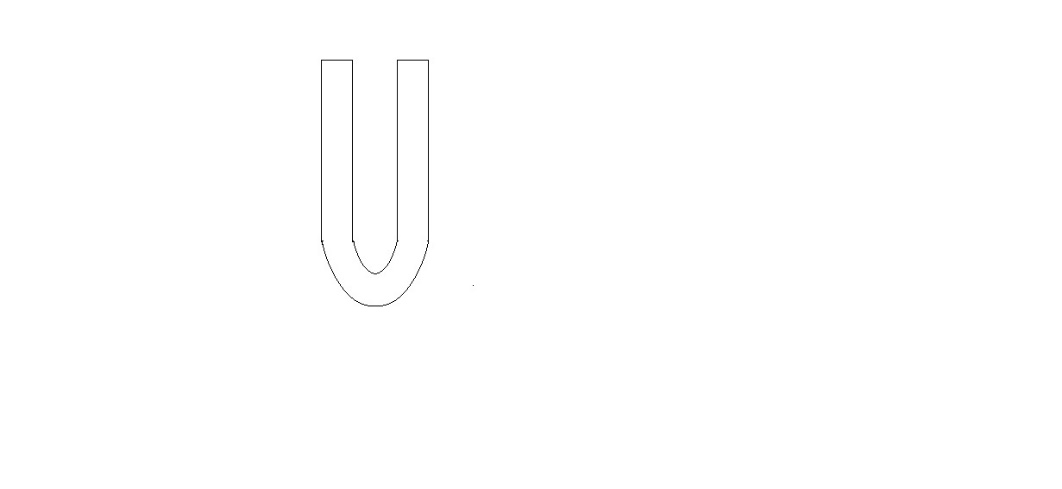 Сделайте вывод: Если наклонить сообщающийся сосуд, то уровни воды в каждом сосуде …………..3. соберите установку сообщающихся сосудов с разным сечением4. Используя шприц налейте воду в один из сосудов разного сечения. Начертите уровни воды на рисункеСделайте вывод: У сообщающихся сосудов с разным сечением уровень жидкости ……Опыт 2Оборудование: сосуды, трубка, подкрашенная вода, оливковое маслоИсследование неоднородной жидкости в сообщающихся сосудах1. Налейте в один сосуд воду с помощью шприца, осторожно влейте глицерин с другой сосуд с помощью другого шприца. Начертите уровни жидкостей на рисунке.2. Измерьте уровни высот разных жидкостей в сосудах и запишите плотности жидкостей           h1 =        см,                  h2 =        смρ1 =        г/см3,               ρ2 =        г/см3Сделайте вывод: Чем ………..   плотность, тем    ……….    высота. Высота уровней    ………. пропорционально плотности жидкости. 